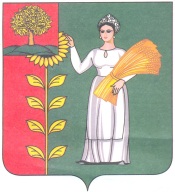 ПОСТАНОВЛЕНИЕАДМИНИСТРАЦИИ  ДОБРИНСКОГО МУНИЦИПАЛЬНОГО РАЙОНАЛИПЕЦКОЙ ОБЛАСТИ п. Добринка О наделении должностного лица полномочиями при взаимодействии по обеспечению передачи сигналов оповещения и направления заявок оператору связи.В целях реализации Федерального закона от 21 декабря 1994 года N 68-ФЗ "О защите населения и территорий от чрезвычайных ситуаций природного и техногенного характера",   постановлением Правительства Российской Федерации от 28.12.2020 № 2322 «О порядке взаимодействия федеральных органов исполнительной власти, органов исполнительной власти субъектов Российской Федерации, органов местного самоуправления с операторами связи и редакциями средств массовой информации в целях оповещения населения о возникающих опасностях», руководствуясь Уставом Добринского муниципального района, администрация Добринского муниципального района   Липецкой области  Российской Федерации:ПОСТАНОВЛЯЕТ: 1. Уполномоченным органом при взаимодействии по обеспечению передачи сигналов оповещения с операторами связи ПАО «МТС», ПАО «Мегафон» и ПАО «ВымпелКом» (Beeline) наделить  единою дежурно-диспетчерскую службу МКУ «Единая дежурно-диспетчерская служба Добринского муниципального района». 2. При взаимодействии с операторами связи по организации передачи сигналов оповещения и (или) экстренной информации о возникающих опасностях, о правилах поведения населения и необходимости проведения мероприятий по защите при угрозе возникновения или возникновении чрезвычайных ситуаций природного и техногенного характера, а также приведении военных действий или вследствие этих действий руководствоваться регламентами к Соглашению о взаимодействии по обеспечению передачи сигналов оповещения и (или) экстренной информации с операторами сотовой связи ПАО «МТС», ПАО «Мегафон» и ПАО «ВымпелКом» (Beeline).  3. Начальнику муниципального казенного учреждения «Единая дежурно-диспетчерская служба Добринского муниципального района» Рязанцевой И.Б.  ознакомить дежурных диспетчеров ЕДДС с настоящим постановлением. 4. Опубликовать настоящее постановление в районной газете «Добринские вести» и разместить на официальном сайте администрации Добринского муниципального района в сети «Интернет».5. Контроль за исполнением постановления возложить на заместителя главы администрации  Добринского муниципального района  О.Н. Малыхина.Глава администрации Добринскогомуниципального района                                                             А.Н. Пасынков С.А. Долматов  8(47462)2-39-37___03.03.2023г._______                                             № ___140____